Приложение №1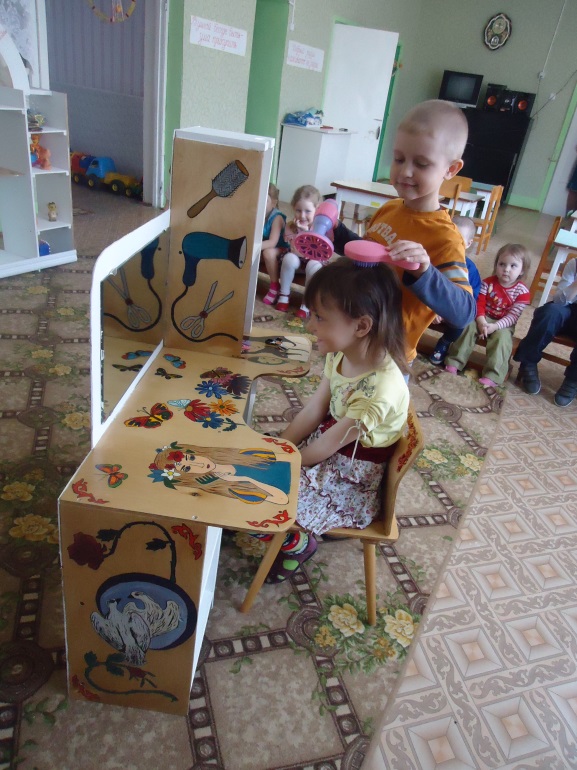 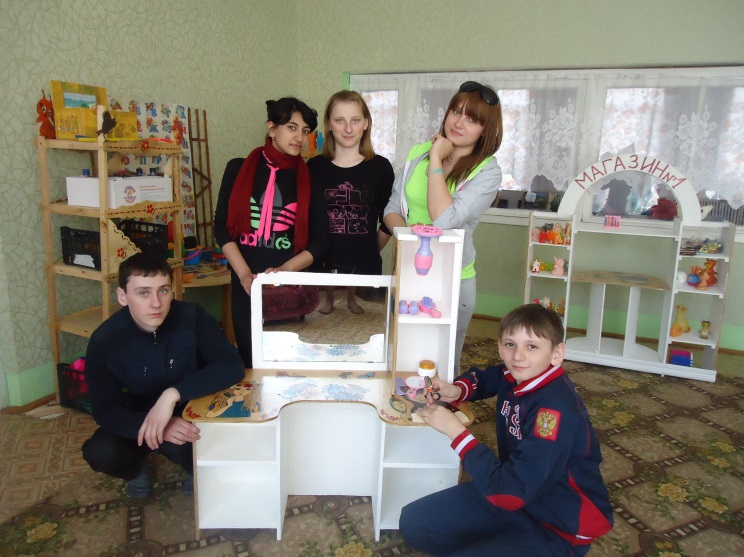 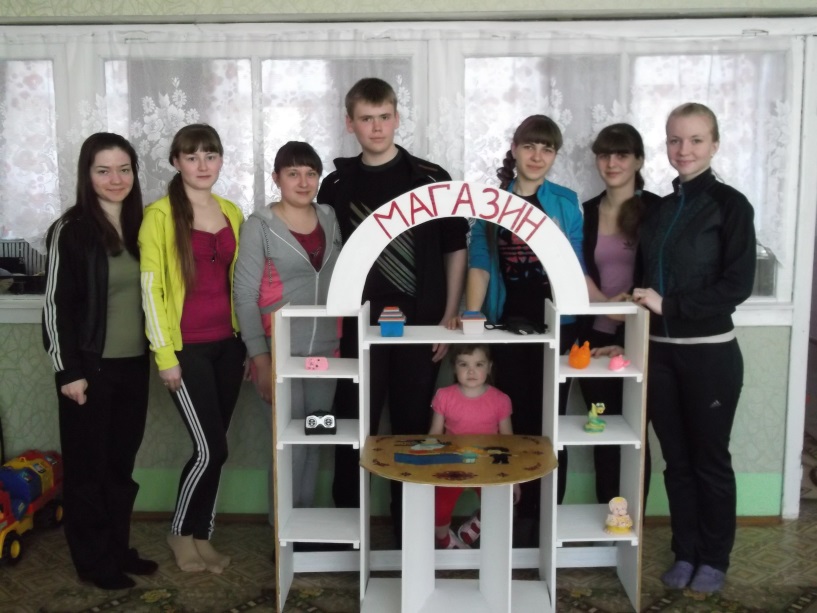 Приложение №2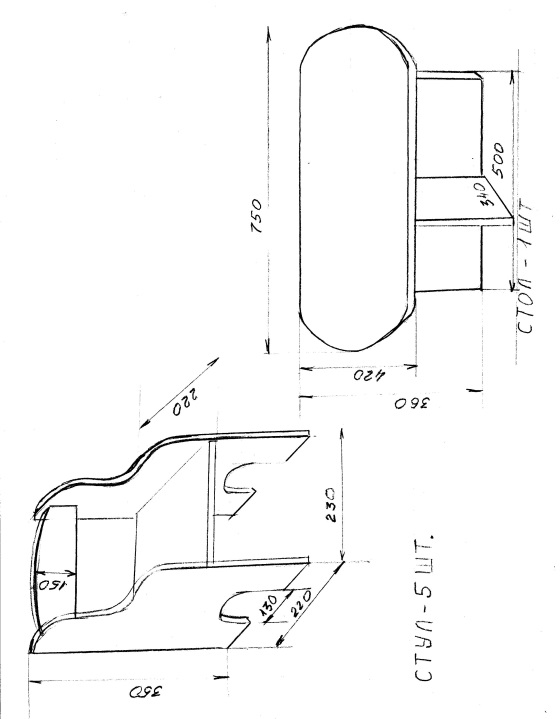 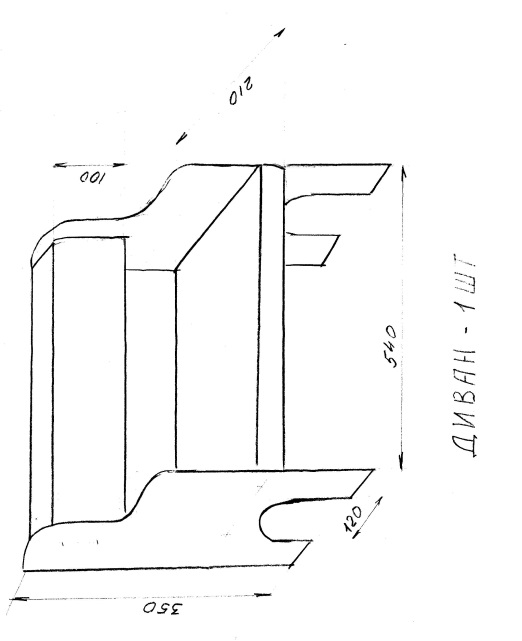 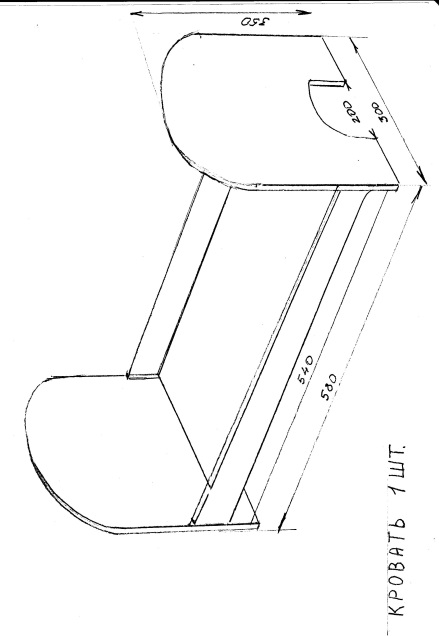 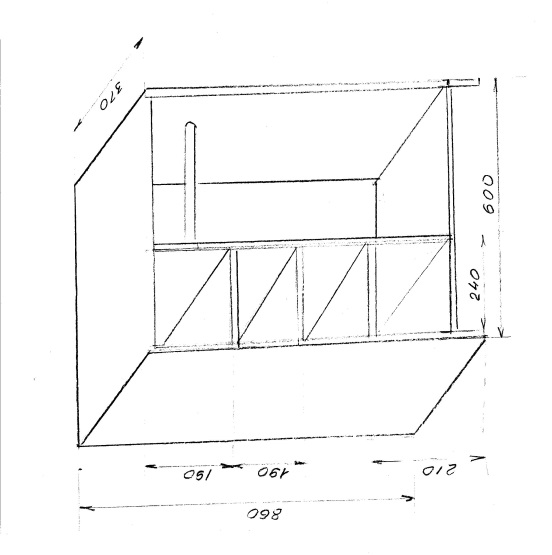 Приложение №3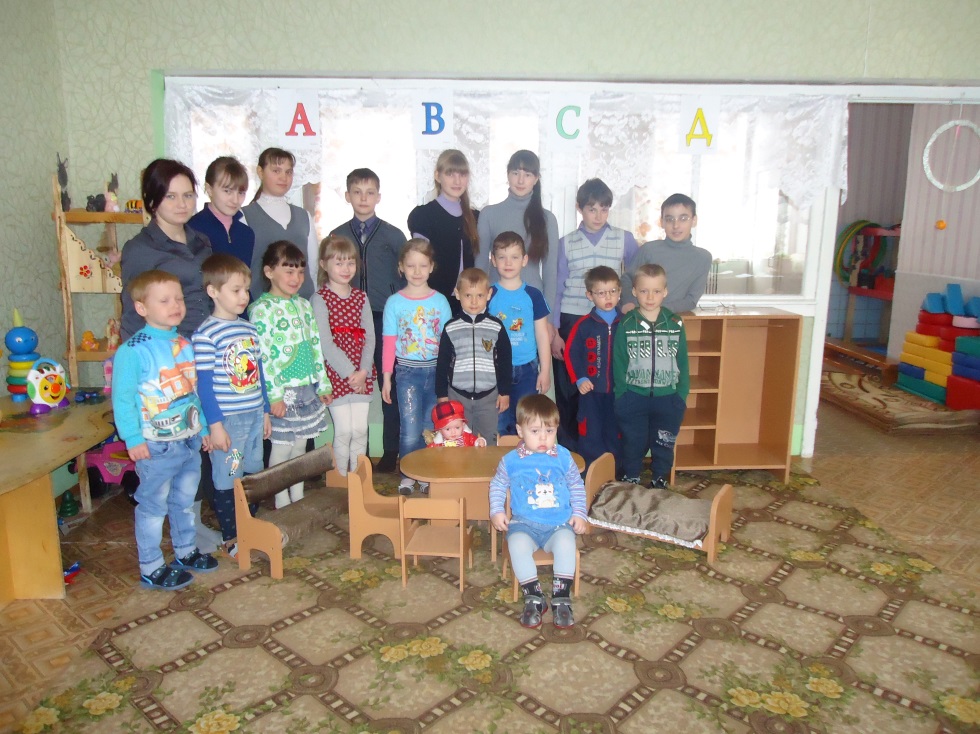 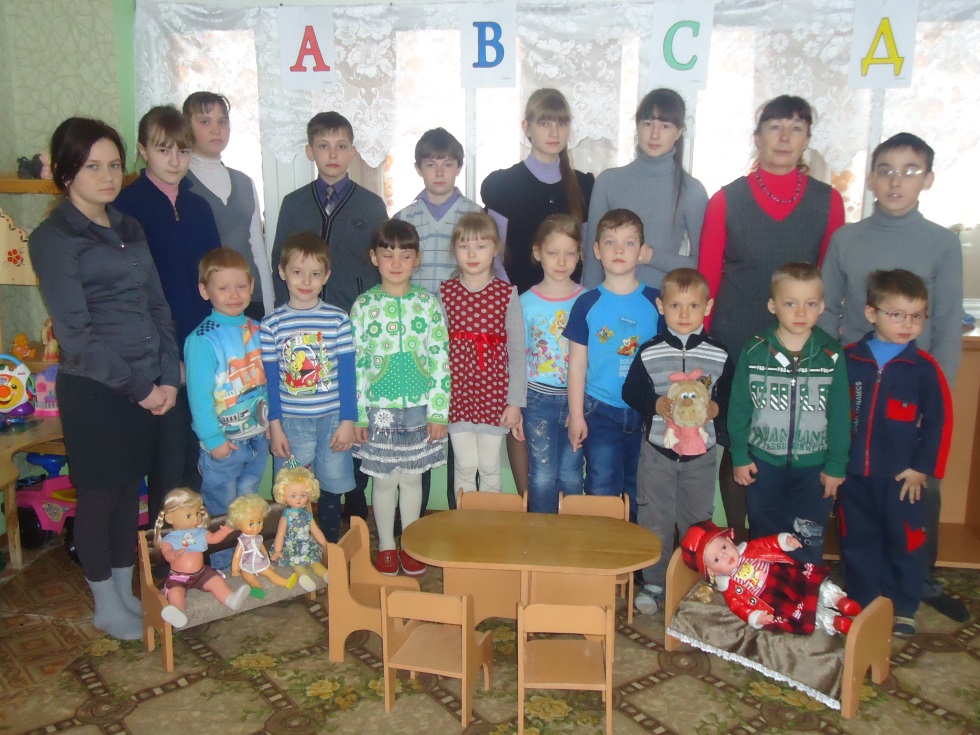 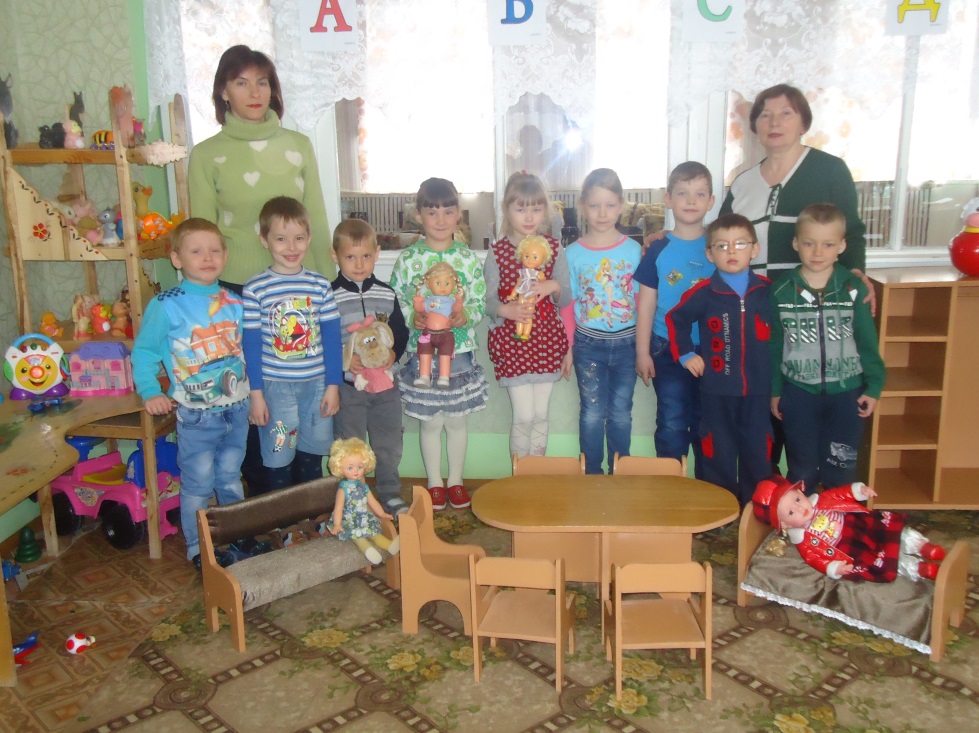 